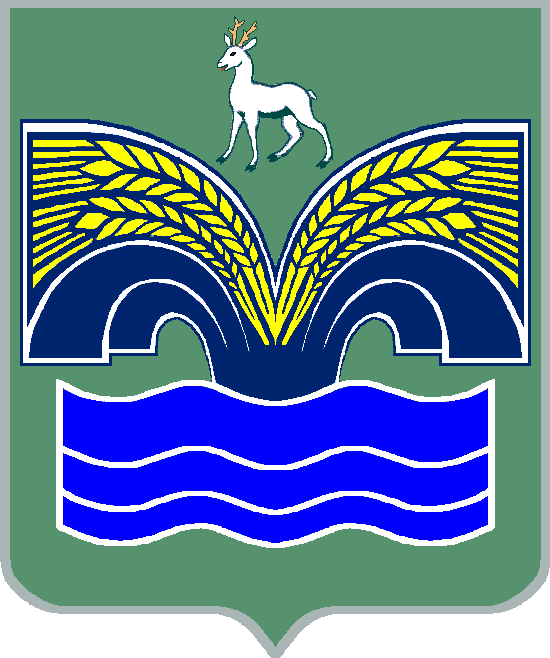 СОБРАНИЕ ПРЕДСТАВИТЕЛЕЙСЕЛЬСКОГО ПОСЕЛЕНИЯ КРАСНЫЙ ЯР МУНИЦИПАЛЬНОГО РАЙОНА РАСНОЯРСКИЙСАМАРСКОЙ ОБЛАСТИРЕШЕНИЕ   от   «14»   апреля  2016  года   № 20О рассмотрении протеста  прокуратуры  по приведению Устава сельского поселения Красный Яр муниципального района Красноярский Самаркой области в соответствии с федеральным законодательствомВ соответствии с поступившим протестом прокуратуры Красноярского района Самаркой области о приведении Устава сельского поселения Красный Яр муниципального района Красноярский Самарской области в соответствие с п.14 ч.1 ст 14 Федерального закона от 06.10.2003 N 131-ФЗ  «Об общих принципах организации местного самоуправления в Российской Федерации», Собрание представителей сельского поселения Красный Яр муниципального района Красноярский Самарской области РЕШИЛО:1. Протест прокуратуры на отдельные положения Устава сельского поселения Красный Яр муниципального района Красноярский Самарской принять к сведению.2. Направить прокурору Красноярского района Самаркой области позицию  депутатов Собрания представителей сельского поселения Красный Яр  по вопросу внесения изменения в Устав сельского поселения Красный Яр муниципального района Красноярский Самарской области в  соответствие с п.14 ч.1 ст 14 Федерального закона от 06.10.2003 N 131-ФЗ  «Об общих принципах организации местного самоуправления в Российской Федерации» (прилагается).СОБРАНИЕ ПРЕДСТАВИТЕЛЕЙСЕЛЬСКОГО ПОСЕЛЕНИЯ КРАСНЫЙ ЯР                                                            муниципального района Красноярский Самарской области446370, Самарская область, с.Красный Яр, ул. Комсомольская, 90    (884657) 2-11-52Исх. № ____ от ____.____.2016г.                Прокурору         Красноярского района           Самарской областимладшему советнику юстиции                Н.В. ЗубкоВ Собрание представителей сельского поселения Красный Яр муниципального района Красноярский Самаркой области поступил протест прокуратуры от 24 марта 2016 г № 07-21б/60.В протесте прокуратуры указывается на необходимость приведения статей 7 и 8 Устава сельского поселения Красный Яр муниципального района Красноярский Самарской области (далее соответственно – Устав и поселение) в соответствие с Федеральным законом от 29.06.2015 № 204-ФЗ «О внесении изменений в Федеральный закон «О физической культуре и спорте в Российской Федерации» и отдельные законодательные акты Российской Федерации» (далее – Федеральный закон № 204-ФЗ).Статья 7 Устава определяет перечень вопросов местного значения поселения. Следует отметить, что под вопросами местного значения согласно статье 2 Федерального закона от 06.10.2003 № 131-ФЗ «Об общих принципах организации местного самоуправления в Российской Федерации» (далее – Федеральный закон № 131-ФЗ) понимаются только те вопросы непосредственного обеспечения жизнедеятельности населения муниципального образования, решение которых осуществляется населением и (или) органами местного самоуправления самостоятельно исключительно в соответствии с Конституцией Российской Федерации и Федеральным законом № 131-ФЗ. Это означает, что формулировки вопросов местного значения поселения, предусмотренные статьей 7 Устава, не могут быть изложены иначе, чем это предусмотрено частью 1 статьи 14 Федерального закона № 131-ФЗ с учетом действия части 3 статьи 14 того же Федерального закона и статьи 1 Закона Самарской области от 03.10.2014 № 86-ГД «О закреплении вопросов местного значения за сельскими поселениями Самарской области». Вследствие этого, подпункт 17 пункта 1 статьи 7 действующей редакции Устава предусматривает такой вопрос местного значения, как «обеспечение условий для развития на территории поселения физической культуры, школьного спорта и массового спорта, организация проведения официальных физкультурно-оздоровительных и спортивных мероприятий поселения», что дословно воспроизводит положение пункта 14 части 1 статьи 14 Федерального закона № 131-ФЗ. Следовательно, статья 7 Устава в дальнейшем приведении в соответствие с Федеральным законом № 204-ФЗ не нуждается.  Что касается статьи 8 Устава, то она с учетом статуса муниципального образования как сельского поселения по существу воспроизводит положения статьи 14.1 Федерального закона № 131-ФЗ, в которую Федеральным законом № 204-ФЗ изменения не вносились. Соответственно, статья 8 Устава также не нуждается в приведении в соответствие с Федеральным законом       № 204-ФЗ. Председатель Собрания представителей сельского поселения Красный Ярмуниципального района КрасноярскийСамарской области 							 А.С. ЕриловПредседатель Собрания представителей сельского поселения Красный Яр муниципального района Красноярский Самарской области _______________ А.С. ЕриловГлава сельского поселенияКрасный Ярмуниципального районаКрасноярский Самарской области_______________ А.Г. Бушов